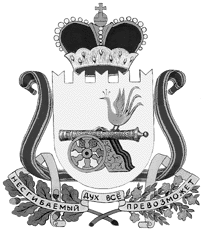 СОВЕТ ДЕПУТАТОВ ТУМАНОВСКОГО СЕЛЬСКОГОП ОСЕЛЕНИЯВЯЗЕМСКОГО РАЙОНА СМОЛЕНСКОЙ ОБЛАСТИРЕШЕНИЕот 31.01.2019                         №1   с.Туманово   Об  утверждении плана работы    Совета депутатов Тумановского   сельского  поселения Вяземского   района Смоленской области    на  2019 год.          Совет депутатов Тумановского  сельского  поселения Вяземского    района Смоленской  области  первого созываРЕШИЛ:     1.Утвердить  план работы Тумановского сельского  поселения Вяземского  района Смоленской  области  на  2019 год согласно приложению.    2.Разместить настоящее решение на официальном сайте администрации Тумановского сельского поселения Вяземского района Смоленской области. Глава  муниципального образованияТумановского сельского  поселенияВяземского района Смоленской  области                             М.Г.Гущина                                                                               Приложение к решению Совета                                                                                        депутатов Тумановского                                                                                                                                                                                                                                                                                                                                                                                                       сельского поселения                                                                                                 Вяземского района                                                                                               Смоленской области                                                                                от 31.01.2019г. № 1ПЛАНработы Совета депутатов Тумановского сельского поселенияВяземского района Смоленской области  на  2019 год   №Наименование мероприятийСрокпроведенияОтветственные лица   1 Заседание Совета депутатов Тумановского сельского поселения Вяземского района Смоленской областиНе менее 1 раза в кварталГлава МО Тумановского сельского поселения Вяземского района Смоленской области,депутаты Совета депутатов Тумановского сельского поселения Вяземского района Смоленской области1.1Утверждение планаработы на 2019Январь Глава МО Тумановского сельского поселения Вяземского района Смоленской области- Гущина М.Г. Депутаты Совета депутатов Тумановского сельского поселения Вяземского района Смоленской области 1.2Отчёт Главы МО за период работы  октябрь 2017 – декабрь 2018Февраль Глава МО Тумановского сельского поселения Вяземского района Смоленской области –Гущина М.Г. 1.3Об организации  работ Администрации  сельского поселения  по зимней уборке дорог Тумановского сельского поселения Вяземского района Смоленской областиМарт Главный специалист  Тумановского сельского поселения Вяземского района Смоленской области- Филонов Ю.Н.1.4Об обеспечении первичных мер пожарной безопасности в границах населенных пунктов Тумановского сельского поселения Вяземского района Смоленской областиМарт Зам.Главы МО Тумановского сельского поселения Вяземского района Смоленской области- Борисова Н.В.1.5Организация работ по подготовке и проведению субботников по уборке общественных территорий АпрельГлава МО Тумановского сельского поселения Вяземского района Смоленской области – Гущина М.Г.Депутаты Совета депутатов Тумановского сельского поселения Вяземского района Смоленской области1.6Информация о создании перечня памятных знаков на территории Тумановского сельского поселения Вяземского района Смоленской областиАпрель Зам.Главы муниципального образования Тумановского сельского поселения Вяземского района Смоленской области-Борисова Н.В.1.7Об  исполнении бюджета Тумановского сельского поселения за 2018год    Май Старший менеджер Администрации Тумановского сельского поселения Вяземского района Смоленской области – Егорова О.П.1.8Информация о работе по обращению граждан в Администрации Тумановского сельского поселения Вяземского района Смоленской областиМай Ведущий специалист Администрации Тумановского сельского поселения Вяземского района Смоленской области – Щербакова Г.Н.1.9О содержании и ремонте автомобильных дорог местного значения на территории Тумановского сельского поселения Вяземского района Смоленской областиИюнь  Глава МО Тумановского сельского поселения Вяземского района Смоленской области – Гущина М.Г.Постоянная комиссия по жилищным вопросам и благоустройству1.10Отчет о работе постоянной комиссии по  бюджету, налогам и использованию муниципального имуществаИюль Председатель комиссии по бюджету, налогам и использованию муниципального имущества-Иванов В.Л1.11Отчёт о работе постоянной комиссии по жилищно-коммунальным вопросам и благоустройствуАвгустПредседатель комиссии по жилищно-коммунальным вопросам и благоустройству-Шафер М.Г.1.12Отчет о работе постоянной комиссии социально – культурно-бытовойСентябрьПредседатель социально-культурно-бытовой комиссии - Фрунтиков В.И.1.13Организация работ по водоснабжению населения Тумановского сельского поселения Вяземского района Смоленской области  ОктябрьГлавный специалист  Тумановского сельского поселения Вяземского района Смоленской области- Филонов Ю.Н.1.14Отчет об организации работы по рассмотрению писем, обращений, жалоб в Администрацию Тумановского сельского поселения Вяземского района Смоленской областиОктябрь Ведущий специалист Администрации Тумановского сельского поселения Вяземского района Смоленской области - Щербакова Г.Н.1.15Об исполнении бюджета Тумановского сельского поселения Вяземского района Смоленской области за 9 месяцев 2019 года Ноябрь Старший менеджер Администрации Тумановского сельского поселения Вяземского района Смоленской области – Егорова О.П.1.16О перспективном плане работы Совета депутатов Тумановского сельского поселения Вяземского района Смоленской области на 2020 год Декабрь Глава МО Тумановского сельского поселения Вяземского района Смоленской области Гущина М.Г.Депутаты Совета депутатов Тумановского сельского поселения Вяземского района Смоленской области1.17О проекте бюджета Тумановского сельского поселения Вяземского района Смоленской областиДекабрь Старший менеджер Администрации Тумановского сельского поселения Вяземского района Смоленской области – Егорова О.П.2Заседания постоянных комиссий Совета депутатовПо графикуПредседатели постоянных комиссий3Организационная и информационная работа с населением3.1Проведение публичных слушаний В течение годаГлава МО Тумановского сельского поселения Вяземского района Смоленской области, Администрация3.2Проведение встреч с избирателями, участие в собраниях и конференциях граждан по вопросам местного значенияВ течение годаДепутаты 3.3Отчет депутатов о работе перед населениемДекабрь Депутаты 3.4.Опубликование (обнародование), размещение на официальном сайте администрации Тумановского сельского поселения Вяземского района Смоленской области принятых Советом депутатов решенийВ течении годаГлава МО Тумановского сельского поселения Вяземского района Смоленской области